  Załącznik nr 1                                                                                    Milicz, dn. ...................................     Nazwisko, imię ............................................Adres .............................................................Nazwisko, imię .............................................Adres .............................................................URZĄD STANU CYWILNEGOURZĄD MIEJSKI W Miliczuul. Trzebnicka 2WNIOSEKo wydanie zezwolenia na skrócenie miesięcznego terminu oczekiwania na zawarcie związku małżeńskiego.Zwracamy się z prośbą o skrócenie miesięcznego terminu oczekiwania na zawarcie związku małżeńskiego.Uzasadnienie wniosku: .................................................................................................................................................................................................................................................................................................................................................................................................................................................................................................................................................................Przedkładamy następujące dokumenty:.............................................................................................................................................................................................................................................................................................                                                         Podpis wnioskodawcy............................................................                                                         Podpis wnioskodawcyPRZEWODNIK MIESZKAŃCAPRZEWODNIK MIESZKAŃCAPRZEWODNIK MIESZKAŃCAPRZEWODNIK MIESZKAŃCAPRZEWODNIK MIESZKAŃCAPRZEWODNIK MIESZKAŃCA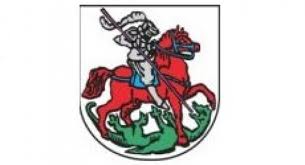   URZĄD MIEJSKI w Miliczu  56-300 Miliczul. Trzebnicka 2Punkt Obsługi Mieszkańców, pok. nr 15  URZĄD MIEJSKI w Miliczu  56-300 Miliczul. Trzebnicka 2Punkt Obsługi Mieszkańców, pok. nr 15  URZĄD MIEJSKI w Miliczu  56-300 Miliczul. Trzebnicka 2Punkt Obsługi Mieszkańców, pok. nr 15  URZĄD MIEJSKI w Miliczu  56-300 Miliczul. Trzebnicka 2Punkt Obsługi Mieszkańców, pok. nr 15  URZĄD MIEJSKI w Miliczu  56-300 Miliczul. Trzebnicka 2Punkt Obsługi Mieszkańców, pok. nr 15  URZĄD MIEJSKI w Miliczu  56-300 Miliczul. Trzebnicka 2Punkt Obsługi Mieszkańców, pok. nr 15W sprawie:wydania zezwolenia na skrócenie miesięcznego terminu oczekiwania           na zawarcie związku małżeńskiegoW sprawie:wydania zezwolenia na skrócenie miesięcznego terminu oczekiwania           na zawarcie związku małżeńskiegoW sprawie:wydania zezwolenia na skrócenie miesięcznego terminu oczekiwania           na zawarcie związku małżeńskiegoW sprawie:wydania zezwolenia na skrócenie miesięcznego terminu oczekiwania           na zawarcie związku małżeńskiegoW sprawie:wydania zezwolenia na skrócenie miesięcznego terminu oczekiwania           na zawarcie związku małżeńskiegoW sprawie:wydania zezwolenia na skrócenie miesięcznego terminu oczekiwania           na zawarcie związku małżeńskiegoOd czego zacząć ?Od czego zacząć ?Od czego zacząć ?Od czego zacząć ?Od czego zacząć ?Od czego zacząć ?W Urzędzie Stanu Cywilnego, pok. nr 40, należy złożyć uzasadniony ważnymi względami wniosek o wydanie zezwolenia na skrócenie miesięcznego terminu oczekiwania na zawarcie związku małżeńskiego.W Urzędzie Stanu Cywilnego, pok. nr 40, należy złożyć uzasadniony ważnymi względami wniosek o wydanie zezwolenia na skrócenie miesięcznego terminu oczekiwania na zawarcie związku małżeńskiego.W Urzędzie Stanu Cywilnego, pok. nr 40, należy złożyć uzasadniony ważnymi względami wniosek o wydanie zezwolenia na skrócenie miesięcznego terminu oczekiwania na zawarcie związku małżeńskiego.W Urzędzie Stanu Cywilnego, pok. nr 40, należy złożyć uzasadniony ważnymi względami wniosek o wydanie zezwolenia na skrócenie miesięcznego terminu oczekiwania na zawarcie związku małżeńskiego.W Urzędzie Stanu Cywilnego, pok. nr 40, należy złożyć uzasadniony ważnymi względami wniosek o wydanie zezwolenia na skrócenie miesięcznego terminu oczekiwania na zawarcie związku małżeńskiego.W Urzędzie Stanu Cywilnego, pok. nr 40, należy złożyć uzasadniony ważnymi względami wniosek o wydanie zezwolenia na skrócenie miesięcznego terminu oczekiwania na zawarcie związku małżeńskiego.Ile trzeba płacić za załatwienie sprawy ?Opłata skarbowa wynosi: 39 zł.Ile trzeba płacić za załatwienie sprawy ?Opłata skarbowa wynosi: 39 zł.Ile trzeba płacić za załatwienie sprawy ?Opłata skarbowa wynosi: 39 zł.Ile trzeba płacić za załatwienie sprawy ?Opłata skarbowa wynosi: 39 zł.Ile trzeba płacić za załatwienie sprawy ?Opłata skarbowa wynosi: 39 zł.Ile trzeba płacić za załatwienie sprawy ?Opłata skarbowa wynosi: 39 zł.3. Wydział odpowiedzialny za załatwienie sprawy – Urząd Stanu Cywilnego (tel. 71 3804333)3. Wydział odpowiedzialny za załatwienie sprawy – Urząd Stanu Cywilnego (tel. 71 3804333)3. Wydział odpowiedzialny za załatwienie sprawy – Urząd Stanu Cywilnego (tel. 71 3804333)3. Wydział odpowiedzialny za załatwienie sprawy – Urząd Stanu Cywilnego (tel. 71 3804333)3. Wydział odpowiedzialny za załatwienie sprawy – Urząd Stanu Cywilnego (tel. 71 3804333)3. Wydział odpowiedzialny za załatwienie sprawy – Urząd Stanu Cywilnego (tel. 71 3804333)4. Jak długo czeka się na zezwolenie ?4. Jak długo czeka się na zezwolenie ?4. Jak długo czeka się na zezwolenie ?4. Jak długo czeka się na zezwolenie ?4. Jak długo czeka się na zezwolenie ?4. Jak długo czeka się na zezwolenie ?Zezwolenie jest wydawane niezwłocznie po wpłynięciu wniosku.Zezwolenie jest wydawane niezwłocznie po wpłynięciu wniosku.Zezwolenie jest wydawane niezwłocznie po wpłynięciu wniosku.Zezwolenie jest wydawane niezwłocznie po wpłynięciu wniosku.Zezwolenie jest wydawane niezwłocznie po wpłynięciu wniosku.Zezwolenie jest wydawane niezwłocznie po wpłynięciu wniosku.      5. W jaki sposób odebrać zezwolenie ?      5. W jaki sposób odebrać zezwolenie ?      5. W jaki sposób odebrać zezwolenie ?      5. W jaki sposób odebrać zezwolenie ?      5. W jaki sposób odebrać zezwolenie ?      5. W jaki sposób odebrać zezwolenie ?Zezwolenie można odebrać osobiście w terminie uzgodnionym bądź przez doręczenie za zwrotnym potwierdzeniem odbioru.Zezwolenie można odebrać osobiście w terminie uzgodnionym bądź przez doręczenie za zwrotnym potwierdzeniem odbioru.Zezwolenie można odebrać osobiście w terminie uzgodnionym bądź przez doręczenie za zwrotnym potwierdzeniem odbioru.Zezwolenie można odebrać osobiście w terminie uzgodnionym bądź przez doręczenie za zwrotnym potwierdzeniem odbioru.Zezwolenie można odebrać osobiście w terminie uzgodnionym bądź przez doręczenie za zwrotnym potwierdzeniem odbioru.Zezwolenie można odebrać osobiście w terminie uzgodnionym bądź przez doręczenie za zwrotnym potwierdzeniem odbioru.     6. Przepisy prawne obowiązujące przy wydawaniu zezwolenia :      6. Przepisy prawne obowiązujące przy wydawaniu zezwolenia :      6. Przepisy prawne obowiązujące przy wydawaniu zezwolenia :      6. Przepisy prawne obowiązujące przy wydawaniu zezwolenia :      6. Przepisy prawne obowiązujące przy wydawaniu zezwolenia :      6. Przepisy prawne obowiązujące przy wydawaniu zezwolenia : art. 4 ustawy z dnia 25 lutego 1964 r. Kodeks rodzinny i opiekuńczy (Dz. U. z 1964 r., Nr 9 ,poz. 59 z późniejszymi zmianami).art. 4 ustawy z dnia 25 lutego 1964 r. Kodeks rodzinny i opiekuńczy (Dz. U. z 1964 r., Nr 9 ,poz. 59 z późniejszymi zmianami).art. 4 ustawy z dnia 25 lutego 1964 r. Kodeks rodzinny i opiekuńczy (Dz. U. z 1964 r., Nr 9 ,poz. 59 z późniejszymi zmianami).art. 4 ustawy z dnia 25 lutego 1964 r. Kodeks rodzinny i opiekuńczy (Dz. U. z 1964 r., Nr 9 ,poz. 59 z późniejszymi zmianami).art. 4 ustawy z dnia 25 lutego 1964 r. Kodeks rodzinny i opiekuńczy (Dz. U. z 1964 r., Nr 9 ,poz. 59 z późniejszymi zmianami).art. 4 ustawy z dnia 25 lutego 1964 r. Kodeks rodzinny i opiekuńczy (Dz. U. z 1964 r., Nr 9 ,poz. 59 z późniejszymi zmianami).Urząd Miejski w Miliczu czynny jestod poniedziałku do piątkuw godzinach 730 – 1530Punkt Obsługi Mieszkańców czynny jestw poniedziałki, wtorki, piątkiw godzinach 730 – 1530w środy i czwartki w godzinach: 730- 18Urząd Miejski w Miliczu czynny jestod poniedziałku do piątkuw godzinach 730 – 1530Punkt Obsługi Mieszkańców czynny jestw poniedziałki, wtorki, piątkiw godzinach 730 – 1530w środy i czwartki w godzinach: 730- 18Wpłaty można uiszczać:w kasie Banku Spółdzielczego znajdującej się w budynku Urzędu przy ul. Trzebnickiej 2, w godzinach 8.00 – 15.00na rachunek bankowy Urzędu/ Gminy ul. Trzebnicka 2, 56-300 MiliczBank Spółdzielczy 
Nr: 61 9582 0000 2000 0000 0358 0008Wpłaty można uiszczać:w kasie Banku Spółdzielczego znajdującej się w budynku Urzędu przy ul. Trzebnickiej 2, w godzinach 8.00 – 15.00na rachunek bankowy Urzędu/ Gminy ul. Trzebnicka 2, 56-300 MiliczBank Spółdzielczy 
Nr: 61 9582 0000 2000 0000 0358 0008Wpłaty można uiszczać:w kasie Banku Spółdzielczego znajdującej się w budynku Urzędu przy ul. Trzebnickiej 2, w godzinach 8.00 – 15.00na rachunek bankowy Urzędu/ Gminy ul. Trzebnicka 2, 56-300 MiliczBank Spółdzielczy 
Nr: 61 9582 0000 2000 0000 0358 0008Opracował: Aneta JanczuraOpracował: Aneta JanczuraOpracował: Aneta JanczuraZatwierdził: Danuta Pudłowska – Kierownik USCZatwierdził: Danuta Pudłowska – Kierownik USC